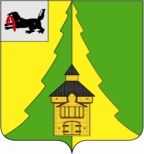 АДМИНИСТРАЦИЯ  НИЖНЕИЛИМСКОГО  МУНИЦИПАЛЬНОГО  РАЙОНАМесто проведения: 
г. Железногорск-Илимский
здание администрации района, зал заседаний, 2 этаж
06 февраля 2020 года
время: 15.00 час.ПОВЕСТКА
заседания санитарно-противоэпидемической комиссии при Администрации Нижнеилимского района 
         Для рассмотрения вопросов необходимо представить информацию в письменном виде за день до заседания СПЭК в каб. 209 (Валькович Е.О.) администрации района  или направить по эл.почте: nilim-zeleznogorsk@yandex.ru.Заместитель мэра района 
по социальной политике                                                                  Т.К.ПироговаЕ.О. Валькович30691№ п/пвремяНаименование вопросадокладчик1.15.00 – 15.20О состоянии заболеваемости кишечными инфекциями и выполнении Комплексного плана профилактических, противоэпидемических мероприятий по кишечным инфекциям в 2019 годуТерриториальный отдел Управления Роспотребнадзора по Иркутской области в Нижнеилимском районеФилиал ФБУЗ «Центр гигиены и эпидемиологии в Иркутской области»2.15.20 -15.40О соблюдении санитарного законодательства при складировании ТКО.   О результатах санитарно-эпидемического надзора за объектами складированиями бытовых отходов  на территории района.Территориальный отдел Управления Роспотребнадзора по Иркутской области в Нижнеилимском районеФилиал ФБУЗ «Центр гигиены и эпидемиологии в Иркутской области» в Нижнеилимском районеОтдел ЖКХТиС3.15.40 – 16.00Организация проведения профилактических и противоэпидемических мероприятий по кори в учреждениях и предприятиях Нижнеилимского районаОГБУЗ «ЖРБ»Руководители ООРуководители предприятий, организаций, учреждений7.16.00 – 16.20РАЗНОЕ